KUPNÍ SMLOUVAuzavřená podle ustanovení §2079, následujícího zákona č.89/2012 Sb, Občanský zákoníkv platném znění a násl. mezi:DŘEVO - PRODUKT SV, spo!. s r. o., se sídlem Znojmo, Brněnská 3794/27, PSČ 66902, IČO 25513389, DIČ CZ25513389, bankovní spojení: Oberbank AG č. ú.: 3300000436/8040, zapsaná v OR KS Brno, oddíl C, vložka 29328, zastoupená Ing. Oldřichem Václavkem, jednatelem společnosti / dále jen prodávající /aLesy a rybníky města Českých Budějovic s.r.o., se sídlem Jaroslava Haška 1588/4, PSČ 370.04   České   Budějovice,   IČO   25154427,   DIČ   CZ25154427,   bankovní   spojení   :.£¥£#.	, č. ú 3f/£.řfif.£$....i zapsaná u KS v Českých Budějovicích, oddíl C, vložka6452, zastoupená Ing. Karlem Trůblem a Mgr. Danielem Hovorkou, jednatelé společnosti / dále jen kupující /I. Předmět smlouvyProdávající touto smlouvou prodává kupujícímu strojní vybavení - krátící a štípací stroj pro výrobu palivového dříví Spaltfix K-650 Vario. Stroj má standardní délku a je vybaven štípacím nožem X. Tento stroj je poháněn přes elektromotory 2 x 22kW (2x32A), má hydraulické vymezení řezné délky od 25cm do 50cm, přičemž dříví lze štípat až do průměru 65cm. Ke stroji jsou dodány podávači dopravní pás 4m vstupní.. Stroje popsané v tomto odstavci, které jsou předmětem koupě, jsou dále označovány jako „stroj" nebo „stroje".Kupující shora uvedené stroje do svého vlastnictví kupuje a zavazuje se zaplatit prodávajícímu kupní cenu dle či. II této smlouvy. Kupující bere na vědomí, že shora uvedené stroje jsou k výrobě palivového dříví (řezání, štípaní).II. Kupní cena Kupní cena strojů činí:Cena stroje bez DPH	1.997.000,00 KčDPH 21%	419.370,00 KčCena celkem vč. DPH	2.416.370,00 KčVýše uvedená cena je FCO manipulační sklad Na Sádkách, České Budějovice. V kupní ceně strojů je zároveň zahrnuta doprava ke kupujícímu, instalace a montáž strojů, uvedení strojů do provozu, základní zaškolení obsluhy.Kupní cena bude zaplacena následovně: úhrada se provádí v měně Kč. Platební podmínky: částka 600.000,- Kč bude uhrazena ihned po objednání jako závazné potvrzení objednávky,zbylá částka 1.816.370,- Kč bude splatná dnem, kdy jsou stroje připraveny k expedici do závodu kupujícího, což prodávající oznámí písemným prohlášením o připravenosti strojů k expedici, přičemž kupující má možnost si ověřit pravdivost tohoto tvrzení osobně přímo v místě výroby prodávajícího (na zálohovou platbu bude vystavena zálohová faktura). Veškeré bankovní poplatky související s úhradou faktury hradí kupující. Dnem zaplacení se rozumí den, kdy byla částka připsána.na účet prodávajícího. Pro případ prodlení s úhradou kupní ceny se sjednává úrok z prodlení ve výši 0,2% dlužné částky za každý den prodlení. Tím není dotčen nárok na náhradu případně vzniklé škody.IIS. Termín a místo plněníStroje se prodávající zavazuje dodat kupujícímu nejpozději do 10 -15 výrobních týdnů od podpisu kupní smlouvy viz nabídky na „Spaltfix K-650 Vario" ze dne 10.7.2018 , přičemž podmínkou dodání je zaplacení zálohové platby kupní ceny ve výši 600.000 Kč. Kdy předpokládaný termín dodání je nejpozději do 15.10.2018 při dodržení výše uvedených podmínek. Dnem dodání je předání stroje. Zaškolení obsluhy a uvedení stroje do provozu bude realizováno dle vzájemné dohody odběratele a dodavatele. Součástí dodávky je návod k obsluze v českém jazyce a katalog náhradních dílů pro příslušný stroj. O předání a převzetí strojů a dokumentace bude pořízen písemný předávací protokol a provedena fotodokumentace. Pro vyloučení pochybností se strany dohodly, že kupující není oprávněn stroje převzít a podepsat protokol o převzetí v případě, kdy stroje či jejich dílčí část vykazuje vady, které brání řádnému užívání stroje v souladu s jeho účelem. Pro případ prodlení s dodávkou stroje se stanovuje smluvní pokuta ve výši 0,2% z celkové ceny stroje za každý den prodlení.Místem předání je provozovna kupujícího - manipulační sklad Na Sádkách, České Budějovice (ČR).IV. Další ujednání1.	Vlastnické právo k předmětu smlouvy přechází na kupujícího okamžikem úplného
zaplacení kupní ceny.Kupující se zavazuje poskytnout prodávajícímu maximální součinnost, které je ke splnění dodání třeba.Pro případ odstoupení od smlouvy se smluvní strany zavazují uhradit druhé smluvní straně veškeré prokazatelné náklady vzniklé v souvislosti s odstoupením od smlouvy. Tím není dotčen nárok na úhradu úroků z prodlení, smluvních pokut a případných škod dle ustanovení této smlouvy.Prodávající poskytuje kupujícímu v souladu s §2113 Občanského zákoníku záruku na jakost dodaného stroje v délce 12-ti měsíců ode dne předání stroje kupujícímu. Po tuto dobu prodávající garantuje způsobilost strojů pro použití ke smluvenému, jinak k obvyklému účelu, a zachování smluvených či jinak obvyklých vlastností strojů. Prodávající neodpovídá za škody vzniklé běžným opotřebením, neodborným použitím a zacházením s předmětem smlouvy nebo užíváním předmětu smlouvy k jiným účelům než ke kterým je určen.5. Veškeré spory, které mohou vzniknout z této smlouvy, se smluvní strany zavazují řešit dohodou. Nedojde-li k dohodě, budou veškeré spory vyplývající z této smlouvy řešeny v rámci rozhodčího řízení u Rozhodčího soudu při Hospodářské komoře České republiky. Rozhodčí nález bude konečný a závazný pro obě smluvní strany.V. Závěrečná ustanoveníTato smlouva nabývá platnosti a účinnosti dnem podpisu oběma smluvními stranami.Změny a dodatky k této smlouvě mohou mít pouze písemnou formou, nedílnou součástí této smlouvy je nabídka ze dne 10.7.2018.Smluvní strany se dohodly, že pokud není v této smlouvě uvedeno jinak, řídí se právní vztahy účastníků smlouvy příslušnými ustanoveními Občanského zákoníku.Dle §2 písm. e) zákona č. 320 / 2001 Sb., o finanční kontrole ve veřejné správě, je ing. Oldřich Václavek, jednatel společnosti DŘEVO - PRODUKT SV, spol. s r.o., osobou povinnou spolupůsobit při výkonu finanční kontroly.Smluvní strany berou na vědomí, že při nakládání s osobními údaji jsou povinny postupovat v souladu s Nařízením Evropského parlamentu a Rady ( EU ) 2016/679 ze dne 27. dubna 2016 o ochraně fyzických osob v souvislosti se zpracováním osobních údajů a o volném pohybu těchto údajů a o zrušení směrnice 95/46/ES a zákonem 101 / 2000Sb., o ochraně osobních údajů. Smluvní strany podpisem této smlouvy souhlasí s předáním osobních údajů nezbytných k plnění této smlouvy. Prodávající ( kupující) bere na vědomí, že osobní údaje poskytnuté kupujícímu ( prodávajícímu ) na základě této smlouvy budou kupujícím (prodávajícím ) uchovávány po dobu 10 let ode dne dodání předmětu smlouvy.)V Českých Budějovicích dneČfjfffVe Znojmě dne/*?. ř. tf*/^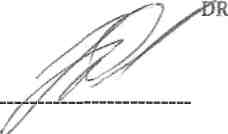 EVO-PRODUKT SV,spol. s r,o. Brněnská 3794/27, 669 02 ZNOJMOČESKÁ REPUBLIKA IČ: 25513389, DIČ: C225513389 ®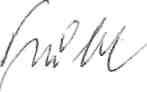 LfeíšY Á RYÉJMfKV MĚS'rt ČESKÝCH BUDĚJOVIC, s.S i ©       Jaroslava Haška 4 370 04 České Budějovice DIČ: CZ£S1544Ž>7DREVO-PRODUKT SV, spol. s r.o. ing. Oldřich Václavek, jednatelLesy a rybníky města